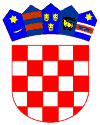 REPUBLIKA HRVATSKAOSJEČKO-BARANJSKA ŽUPANIJAKLASA: 410-01/23-01/06URBROJ:2158-41-02-23-01Vladislavci, 26.listopada 2023.Na temelju članka 11. Zakona o pravu  na pristup informacijama  („Narodne novine“ broj 25/13i  85/15),  općinski načelnik Općine Vladislavci objavljuje				   SAVJETOVANJE SA ZAINTERESIRANOM JAVNOŠĆUNacrt Odluke o općinskim porezima Općine VladislavciSavjetovanje traje od 26. listopada do 27. studenoga 2023.Pozivamo predstavnike zainteresirane javnosti da najkasnije do 27. studenoga 2023. godine dostave svoje prijedloge, komentare i primjedbe  na nacrt Odluke o visini poreznih stopa godišnjeg poreza na dohodak na području Općine Vladislavci (dalje u tekstu: nacrt Odluke) s obrazloženjem, putem pošte ili osobno na adresu: Jedinstveni upravni odjel Općine Vladislavci, Kralja Tomislava 141, 31404 Vladislavci ili na e-mail: vladislavci.tajnik@gmail.com	Prijedlozi, komentari i primjedbe na predloženi nacrt Odluke dostavljaju se isključivo  na obrascu za savjetovanje sa zainteresiranom javnošću kojeg možete preuzeti na internet stranicama Općine Vladislavci.Prijedlozi, komentari i primjedbe moraju sadržavati i adresu podnositelja i biti čitko napisani, uz javno navođenje dijela prijedloga akta/dokumenta na koji se odnose, te biti dostavljeni u gore navedenom roku.Po završetku savjetovanja, svi  pristigli prijedlozi bit će javno dostupni na internetskoj stranici Općine  Vladislavci. Ukoliko ne želite da Vaš prijedlog bude javno objavljen, molimo da to  jasno istaknete pri slanju prijedloga.Nacrt Odluke je objavljen u elektronskom obliku na internet stranici Općine Vladislavci www.opcina-vladislavci.hr Nacrt Odluke koji je  objavljen na internet stranici Općine Vladislavci predstavlja radni materijal pa je kao  takav podložan ispravcima, izmjenama i dopunama te se  ne može smatrati konačnim, u cijelosti dovršenim prijedlogom Odluke.Tekst ove objave objavit će se na web stranici Općine Vladislavci  www.opcina-vladislavci.hr u rubrici „“Savjetovanje sa zainteresiranom javnošću“ i na Oglasnoj ploči Općine.Po provedenom savjetovanju izradit će se Izvješće o provedenom savjetovanju.OPĆINA VLADISLAVCINACRT ODLUKEo općinskim porezima Općine Vladislavci Na temelju članka 42. stavak 1. Zakona o lokalnim porezima („Narodne novine“ br. 115/16., 101/17., 114/22. i 114/23.) te članka 30. Statuta Općine Vladislavci („Službene glasnik Općine Vladislavci broj: 3/13,  3/17,  2/18, 4/20, 5/20 – pročišćeni tekst, 8/20, 2/21, 3/21 – pročišćeni tekst i 10/23),  Općinsko vijeće Općine Vladislavci na svojoj ___ sjednici održanoj __________ 2023. godine, donosi ODLUKUo općinskim porezima Općine Vladislavci I.OPĆE ODREDBE     Članak 1.Ovom se Odlukom propisuju vrste poreza koje pripadaju Općini Vladislavci, visina stope poreza na potrošnju, visina poreza na kuće za odmor,  visina, način i uvjeti plaćanja poreza na korištenje javnih površina  te nadležno porezno tijelo za utvrđivanje, evidentiranje, nadzor, naplatu i ovrhu radi naplate navedenih poreza.Članak 2.Općinski porezi su:porez na potrošnjuporez na kuće za odmorporez na korištenje javnih površinaII. POREZ NA POTROŠNJUČlanak 3Porez na potrošnju plaća se na potrošnju alkoholnih pića (vinjak, rakiju i žestoka pića), prirodnih vina, specijalnih vina, piva i bezalkoholnih pića u ugostiteljskim objektima.Članak 4.Obveznik poreza na potrošnju je pravna i fizička osoba koja pruža ugostiteljske usluge na  području Općine Vladislavci. Osnovica za obračun poreza na potrošnju je prodajna cijena pića po kojoj se piće proda u ugostiteljskim objektima, bez poreza na dodanu vrijednost.Članak 5.Porez na potrošnju plaća se po stopi od 3 % na osnovicu iz članka. 4. ove Odluke.Utvrđenu obvezu poreza na potrošnju porezni obveznik iskazuje na Obrascu PP-MI-PO i predaje ga do 20. dana u mjesecu za prethodni mjesec. Utvrđenu obvezu porezni obveznik dužan je platiti do posljednjeg dana u mjesecu za prethodni mjesec.Članak 6.Poslove utvrđivanja, evidentiranja, nadzora, naplate i ovrhe radi naplate poreza na potrošnju obavlja Ministarstvo financija, Porezna uprava.III. POREZ NA KUĆE ZA ODMORČlanak 7.Porez na kuće za odmor plaćaju pravne i fizičke osobe koje su vlasnici kuća za odmor, a koje se nalaze na području Općine Vladislavci. Kućom za odmor smatra se svaka zgrada  ili dio zgrade  ili stan koji se koriste povremeno ili sezonski, tj. manje od 183 dana u godini. Kućom za odmor ne smatra se gospodarska zgrada koja služi za smještaj poljoprivrednih strojeva, oruđa, alata i drugog pribora.Ukoliko se zgrada koristi i kao gospodarski objekt i kao kuća za odmor, porez se razrezuje samo na dio zgrade koji se koristi za odmor.Članak 8.Porez na kuće za odmor plaća se godišnje, u iznosu od 0,80 eura / m²  korisne površine kuće za odmor. Obveznici poreza na kuće za odmor moraju Jedinstvenom upravnom odjelu Općine Vladislavci dostaviti podatke         o  kućama za odmor koji se odnose na mjesto gdje se ti objekti nalaze, korisnu  površinu i podatke o poreznom obvezniku, najkasnije do 31. ožujka godine za koju se utvrđuje porez na kuće za odmor.Porez na kuće za odmor plaća se u roku od 15 dana od dana dostave rješenja o razrezu tog poreza.Članak 9.Poslove utvrđivanja, evidentiranja, nadzora, naplate i ovrhe radi naplate poreza na kuće za odmor obavlja Jedinstveni upravni odjel Općine Vladislavci. IV.POREZ NA KORIŠTENJE JAVNIH POVRŠINAČlanak 10.Porez na korištenje javnih površina plaćaju pravne i fizičke osobe kojima je Općina Vladislavci odobrila privremeno korištenje javne površine.Pod javnim površinama podrazumijevaju se površine u općoj upotrebi prema zemljišnoknjižnoj evidenciji kojima po posebnim propisima upravlja Općina Vladislavci (ulice, trgovi, nogostupi, zelene površine, parkovi, parkirališta i dr.).Od plaćanja poreza na korištenje javnih površina izuzimaju se aktivnosti za humanitarne, kulturne, sportske, prosvjetno-edukativne i zdravstvene usluge.Članak 11.Porez na korištenje javnih površina plaća se po stopi od 10% od iznosa zakupnine za tu površinu.Članak 12.Porez na korištenje javnih površina plaća se u roku od 15 dana od dana dostave rješenja o razrezu tog poreza. Od plaćanja poreza na korištenje javnih površina izuzimaju se aktivnosti za humanitarne, kulturne, sportske, prosvjetno-edukativne i zdravstvene usluge.Članak 13.Poslove utvrđivanja, evidentiranja, nadzora, naplate i ovrhe radi naplate poreza na korištenje javnih površina obavlja Jedinstveni upravni odjel Općine Vladislavci.V. DAVANJE OVLASTI FINA-i Članak 14.Ovlašćuje se nadležna organizacija platnog prometa zadužena za raspoređivanje uplaćenih prihoda, da naknada koja pripada Ministarstvu financija, Poreznoj upravi u iznosu od 5% od ukupno uplaćenih prihoda, obračuna i uplati u državni proračun i to do zadnjeg dana u mjesecu za protekli mjesec.VI. PRIJELAZNE I ZAVRŠNE ODREDBEČlanak 15.Postupci utvrđivanja poreza započeti po odredbama Odluke o lokalnim porezima Općine Vladislavci („Narodne novine“ br. 69/17, „“Službeni glasnik Općine Vladislavci br. 3/17) dovršiti će se prema odredbama te Odluke. Članak 16.Stupanjem na snagu ove Odluke prestaje važiti Odluka o lokalnim porezima Općine Vladislavci  („Narodne novine“ br. 69/17, „“Službeni glasnik Općine Vladislavci br. 3/17)Članak 17.Ova Odluka objavit će se u „Službenom glasniku“ Općine Vladislavci“ i „Narodnim novinama“, a stupa na snagu 1. siječnja 2024. godine.KLASA: 410-01/23-01/06URBROJ:2158-41-01-23-__Vladislavci, ___ ___ 2023.PredsjednikOpćinskog vijećaKrunoslav MorovićOBRAZLOŽENJENa temelju odredbi članka 20. dosadašnjeg Zakona o lokalnim porezima („Narodne novine“ broj 115/16, 101/17 i 114/22), bilo je propisano da jedinice lokalne samouprave (gradovi i općine) mogu uvesti slijedeće poreze: prirez porezu na dohodak, porez na potrošnju, porez na kuće za odmor i porez na korištenje javnih površina. Pritom, temeljem odredbe članka 42. navedenog Zakona predstavničko tijelo jedinice lokalne samouprave svojom odlukom utvrđuje visinu i nadležno tijelo naplate „lokalnih“ poreza.Postupajući po navedenoj zakonskoj odredbi  Općinsko vijeće Općine Vladislavci  donijelo je Odluku o lokalnim porezima Općine Vladislavci  („Narodne novine“ br. 69/17, „“Službeni glasnik Općine Vladislavci br. 3/17, kojom su utvrđeni lokalni porezi  te stopa i visina poreza koji pripadaju Općini Vladislavci. Odlukom o lokalnim porezima Općine Vladislavci utvrđeni su slijedeći porezi:prirez porezu na dohodak po stopi od 10%,porez na potrošnju alkoholnih i bezalkoholnih pića u ugostiteljskim objektima po stopi od 3%,U 2023. godini u sklopu „Porezne reforme“ donesen je  Zakon o izmjenama i dopuni Zakona o lokalnim porezima („Narodne novine“ broj 114/23) te Zakon o izmjenama i dopunama Zakona o porezu na dohodak („Narodne novine“ broj 114/23).Navedenim izmjenama Zakona o lokalnim porezima, između ostalog  ukinut prirez porezu na dohodak, a člankom 11. stavaka 1. i 2. Zakona, utvrđena je obveza jedinica lokalne samouprave da   do 15. prosinca 2023. godine važeću Odluku o lokalnim porezima usklade sa navedenim zakonskim izmjenama, odnosno iz iste brišu dosadašnje odredbe o prirezu porezu na dohodak, s početkom važenja od 1. siječnja 2024. godine. Kako Općina Vladislavci do sada nije imala utvrđen porez na kuće za odmor i porez na korištenje javnih površina ovom se odlukom predlaže i njihovo uvođenje. 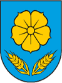 OPĆINA VLADISLAVCIOPĆINSKI NAČELNIK